Mẫu số 06BPHIẾU THẨM ĐỊNH HỒ SƠĐĂNG KÝ XÉT CÔNG NHẬN ĐẠT TIÊU CHUẨN CHỨC DANH GIÁO SƯ/PHÓ GIÁO SƯDành cho chuyên ngành thuộc KH An ninh, KH Quân sự quy định tại Quyết định số 37/2018/QĐ-TTg ngày 31/8/2018 và Quyết định số 25/2020/QĐ-TTg ngày 31/8/2020(Chú ý: Nếu nội dung đúng ở ô nào thì đánh dấu vào ô đó: , nếu nội dung không đúng thì để trống: □; số trong ngoặc [ ] cho biết mục này tương ứng với cột cùng số thứ tự trong bản trích ngang - Mẫu số 09B).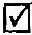 Họ và tên người thẩm định: 	……………..Trình độ đào tạo và chức danh khoa học ……, ngành: …………., chuyên ngành: ………A. THÔNG TIN CÁ NHÂN CỦA ỨNG VIÊN- Đăng ký xét đạt tiêu chuẩn chức danh: Giáo sư  ; Phó giáo sư - Ngành: 	; Chuyên ngành: 	.……………..Họ và tên người đăng ký: 	..…………….- Sinh ngày ……. tháng ……… năm ……; Nam    ; Nữ     ; Dân tộc: …………..……- Quốc tịch:…………………………………………………………………………………...- Quê quán (xã/phường, huyện/quận, tỉnh/thành phố): 	……………...- Cơ quan đang công tác: 	……………...- Đăng ký xét chức danh GS/PGS tại HĐGS Cơ sở: 	……………...B. KẾT QUẢ THẨM ĐỊNH1. Đối tượng:           Giảng viên [1]  ;        Giảng viên thỉnh giảng [2]    Nơi thỉnh giảng: 	…...…………2. Trình độ đào tạo, chức danh khoa học:- Bằng ĐH [3] cấp ngày ... tháng … năm..., ngành:………….., chuyên ngành: ……………- Bằng ThS [4] cấp ngày ... tháng … năm..., ngành:………….., chuyên ngành: ……………- Bằng TS [5] cấp ngày ... tháng … năm..., ngành:………….., chuyên ngành: ………………- Bằng TSKH [6] cấp ngày ... tháng … năm..., ngành:………….., chuyên ngành: …………- Được bổ nhiệm/công nhận chức danh PGS [7] ngày ….. tháng ….. năm …………………...thuộc ngành: ……………………………..………………………………………………......       3. Thời gian thực hiện nhiệm vụ đào tạo từ trình độ đại học trở lên- Tổng số thời gian (năm) [8]: …………………..………………………………………- Trong 06 năm ứng viên đã kê khai, trong đó có 03 năm cuối, số giờ trực tiếp/số giờ chuẩn [9, 10, 11]4. Đánh giá Báo cáo khoa học tổng quanĐánh giá chất lượng và thống kê số công trình khoa học, đề tài khoa học, hướng dẫn NCS/HVCH phù hợp với từng hướng nghiên cứu chính của ứng viên:4.1. Kết quả đánh giá:a) Hướng nghiên cứu 1:- Số lượng bài báo và báo cáo khoa học đã công bố: …………………………………………  Thống kê theo số thứ tự trong Mẫu 01: ……………………………………………………..- Số lượng sách chuyên khảo: ………………………………………………………………..  Thống kê theo số thứ tự trong Mẫu 01: ……………………………………………………..- Đề tài khoa học: (Số lượng/cấp Nhà nước, Bộ, Cơ sở):……………………………………..  Thống kê theo số thứ tự trong Mẫu 01: ……………………………………………………..- Hướng dẫn chính, đã có QĐ cấp bằng: (Số lượng NCS/HVCH): …………………………...  Thống kê theo số thứ tự trong Mẫu 01: ……………………………………………………..b) Hướng nghiên cứu 2:   - ……………………………………………………………………………………………4.2. Kết luận: - Đánh giá về BCKH tổng quan (Theo khoản 2 Điều 10 và mẫu số 03 Phụ lục II QĐ37):+ Ưu nhược điểm của BCKH tổng quan: ………………………………………………………………..………+ Những vấn đề ứng viên cần làm rõ khi trình bày BCKH tổng quan: ……………………………- Kết luận chung:              Đạt ;         Không đạt [37]5. Hướng dẫn NCS, HVCH6. Thực hiện nhiệm vụ khoa học và công nghệ đã được nghiệm thu7. Biên soạn sách phục vụ đào tạo8. Kết quả nghiên cứu khoa học và công nghệLưu ý: Các công trình khoa học được tính điểm phải đáp ứng quy định tại khoản 2, 3 Điều 7 Quyết định 37 và phù hợp với các hướng nghiên cứu được phân tích trong BCKH tổng quan của ứng viên.(*) Liệt kê Bài báo, báo cáo khoa học (Danh mục 8.1 và 8.2 là bắt buộc của Phiếu thẩm định đối với HĐGS khối ngành Khoa học An ninh, Khoa học Quân sự):8.1. Danh mục các bài báo khoa học được tính điểm (sắp xếp theo thứ tự trước và sau khi được công nhận PGS/TS)8.2. Danh mục các báo cáo khoa học được tính điểm9. Các tiêu chuẩn không đủ so với quy định và điểm bù thay thế [34]:a) Thời gian được bổ nhiệm PGSĐược bổ nhiệm PGS chưa đủ 3 năm, còn thiếu (số lượng năm, tháng): …………………b) Hoạt động đào tạo- Thâm niên đào tạo chưa đủ 6 năm (ƯV PGS), còn thiếu (số lượng năm, tháng):……..……- Giờ giảng dạy
+ Giờ giảng dạy trực tiếp trên lớp không đủ, còn thiếu (năm học/số giờ thiếu): ...................+ Giờ chuẩn giảng dạy quy đổi không đủ, còn thiếu (năm học/số giờ thiếu):………………- Hướng dẫn chính NCS/HVCH:+ Đã hướng dẫn chính 01 NCS có Quyết định cấp bằng TS (ƯV chức danh GS)               Bù 4,5 điểm từ điểm các bài báo đăng trên TC uy tín của ngành sau PGS [27] thay thế tiêu chuẩn hướng dẫn 01 NCS được cấp bằng TS còn thiếu [38]: …………+ Đã hướng dẫn chính 01 HVCH có Quyết định cấp bằng ThS (ƯV chức danh PGS)       Bù 1,5 điểm từ điểm các bài báo đăng trên TC uy tín của ngành sau TS [27] thay thế tiêu chuẩn hướng dẫn 01 HVCH được cấp bằng ThS còn thiếu [38]: ……………c) Nghiên cứu khoa học- Đã chủ trì 01 nhiệm vụ KH&CN cấp Bộ (ƯV chức danh GS)                    Bù 1,5 điểm từ điểm các bài báo đăng trên TC uy tín của ngành sau PGS [27] để thay thế tiêu chuẩn chủ trì 01 nhiệm vụ KH&CN cấp Bộ còn thiếu [39]: ……...- Đã chủ trì 01 nhiệm vụ KH&CN cấp cơ sở (ƯV chức danh PGS)           Bù 1,5 điểm từ điểm các bài báo đăng trên TC uy tín của ngành sau TS [27] thay thế tiêu chuẩn chủ trì 01 nhiệm vụ KH&CN cấp cơ sở còn thiếu [39]: ……...- Điểm bù cho tiêu chuẩn bài báo quốc tế uy tín (theo Quyết định 25/2020/QĐ-TTg) [40]:            4,5 điểm (ƯV chức danh PGS)                                ;     7,5 điểm (ƯV chức danh GS)                                            Số điểm cần bù lấy từ điểm các bài báo đăng trên tạp chí uy tín của ngành, là tác giả chính, sau PGS/TS [27] (bù 1,5 điểm cho mỗi bài báo quốc tế uy tín); nếu điểm [27] bù không đủ, thì lấy điểm CK do NXBUT, là TG chính sau PGS/TS [21] để bù cho đủ.d) Không đủ điểm biên soạn sách phục vụ đào tạo (đối với ứng viên chức danh GS):- Tổng điểm biên soạn sách đạt ……… điểm, còn thiếu …… điểm [41];Số điểm cần bù lấy từ điểm các bài báo đăng trên TC uy tín của ngành sau PGS [27]Lưu ý: Số điểm biên soạn giáo trình, sách chuyên khảo phải đạt tối thiểu 2,5 điểm. 10. TỔNG HỢP KẾT QUẢ 1. Các tiêu chuẩn không đủ2. Điểm ứng viên đạt được sau khi đã bù các tiêu chuẩn không đủC. NHẬN XÉT CỦA NGƯỜI THẨM ĐỊNH(Nêu rõ mặt mạnh, yếu của ứng viên, đánh giá ưu điểm, nhược điểm của hồ sơ, lưu ý nội dung:- Mối liên hệ giữa công trình khoa học đáp ứng tiêu chuẩn chức danh PGS/TS và các hướng nghiên cứu được nêu trong báo cáo khoa học tổng quan; - Đánh giá về các bài báo khoa học đăng trên tạp chí uy tín của ngành: Có được đăng trong mục nghiên cứu trao đổi của tạp chí? Có đủ bố cục của bài báo khoa học? Nội dung có đáp ứng là một báo khoa học thuộc chuyên ngành?…)a) Ưu điểm: ……………………………………………………………………………….………………………………………………………………………………………………….b) Nhược điểm: ……………………………………………………………………………...……………………………………………………………………………………………….c) Đánh giá chung: ………………………………………………………………..- Tổng điểm và cơ cấu điểm có đáp ứng tiêu chuẩn quy định tại khoản 9 Điều 5 hoặc khoản 8 Điều 6 Quyết định 37: ……………………………………………………………- Nêu rõ mức độ đạt/không đạt theo các tiêu chuẩn quy định: …………………….... ……………………………………………………………………………………………..Ghi chú:(1) Tên Hội đồng giáo sư ngành, liên ngành.(2) Địa danhHỘI ĐỒNG GIÁO SƯ NHÀ NƯỚC
…….... (1) ……....
-------CỘNG HÒA XÃ HỘI CHỦ NGHĨA VIỆT NAM
Độc lập - Tự do - Hạnh phúc 
---------------TTNăm họcSố giờ trực tiếp trên lớpSố giờ chuẩn giảng dạyĐánh giá1      Đủ   	      Không đủ 2      Đủ   	      Không đủ 3      Đủ   	      Không đủ 4      Đủ   	      Không đủ 5      Đủ   	      Không đủ 6      Đủ   	      Không đủ Đối tượngTrách nhiệmSố lượngGhi chú NCS đã có Quyết định cấp bằng TSChính [12] NCS đã có Quyết định cấp bằng TSPhụ [13] HVCH đã có Quyết định cấp bằng ThSChính [14]1. Chương trình, dự án, đề tài nghiên cứu1. Chương trình, dự án, đề tài nghiên cứuTrách nhiệmSố lượngChương trình (CT)Cấp Nhà nướcChủ nhiệm, Phó CN, Thư ký [15]Đề tài (ĐT)Cấp Nhà nướcChủ nhiệm [16]Đề tài (ĐT)Cấp bộ, nhánh cấp NN, ĐTKH cơ bảnChủ nhiệm [17]Đề tài (ĐT)Cấp cơ sởChủ nhiệm [18]2. Chương trình đào tạo hoặc chương trình/dự án/đề tài nghiên cứu, ứng dụng khoa học công nghệ của cơ sở giáo dục đại học2. Chương trình đào tạo hoặc chương trình/dự án/đề tài nghiên cứu, ứng dụng khoa học công nghệ của cơ sở giáo dục đại họcChủ trì hoặc tham gia xây dựng, phát triển [19]Loại sáchLoại sáchCả quá trìnhCả quá trìnhCả quá trìnhĐiểm sách trong 3 năm cuối của ƯVLoại sáchLoại sáchTên sáchSố tác giảĐiểm quyển sách/Điểm của ƯVĐiểm sách trong 3 năm cuối của ƯVSách chuyên khảo Viết một mình…………Sách chuyên khảo Viết một mình…………Sách chuyên khảo Chủ biên…………Sách chuyên khảo Chủ biên…………Sách chuyên khảo Viết chung…………Sách chuyên khảo Viết chung…………Sách chuyên khảo Tổng điểm sách chuyên khảo của ứng viên [20]Tổng điểm sách chuyên khảo của ứng viên [20]Tổng điểm sách chuyên khảo của ứng viên [20]…………….Giáo trìnhViết một mình…………Giáo trìnhViết một mình…………Giáo trìnhChủ biên…………Giáo trìnhChủ biên…………Giáo trìnhViết chung…………Giáo trìnhViết chung…………Giáo trình Tổng điểm giáo trình của ứng viên [21] Tổng điểm giáo trình của ứng viên [21] Tổng điểm giáo trình của ứng viên [21]……Sách tham khảoViết một mình…………Sách tham khảoViết một mình…………Sách tham khảoChủ biên…………Sách tham khảoChủ biên…………Sách tham khảoViết chung…………Sách tham khảoViết chung…………Sách tham khảo Tổng điểm sách tham khảo của ứng viên [22] Tổng điểm sách tham khảo của ứng viên [22] Tổng điểm sách tham khảo của ứng viên [22]……Sách hướng dẫnViết một mình…………Sách hướng dẫnViết một mình…………Sách hướng dẫnChủ biên…………Sách hướng dẫnChủ biên…………Sách hướng dẫnViết chung…………Sách hướng dẫnViết chung…………Sách hướng dẫn Tổng điểm sách hướng dẫn của ứng viên [23] Tổng điểm sách hướng dẫn của ứng viên [23] Tổng điểm sách hướng dẫn của ứng viên [23]……Tổng điểm biên soạn sách [24]= [20]+[21]+[22]+[23]Tổng điểm biên soạn sách [24]= [20]+[21]+[22]+[23]Tổng điểm biên soạn sách [24]= [20]+[21]+[22]+[23]Tổng điểm biên soạn sách [24]= [20]+[21]+[22]+[23]……Điểm CK do NXBUT, là TG chính sau PGS/TS [25]Điểm CK do NXBUT, là TG chính sau PGS/TS [25]Điểm CK do NXBUT, là TG chính sau PGS/TS [25]Điểm CK do NXBUT, là TG chính sau PGS/TS [25]Bài báo khoa học, báo cáo khoa học(*)Cả quá trìnhCả quá trình3 năm cuối3 năm cuốiBài báo khoa học, báo cáo khoa học(*)Số lượngđiểmSố lượngđiểm- Tổng số bài báo, báo cáo KH ứng viên khai/Số bài báo, báo cáo KH được tính điểm [26]:- Các bài báo KH đăng trên tạp chí uy tín của ngành sau PGS/TS [27]:- Các bài báo khoa học còn lại [28]:- Các báo cáo khoa học [29]:Tổng các bài báo, báo cáo KH [30] = [27]+[28]+[29]……..………...…….…………..………...…….…………..………...…….…………..………...…….……Các bài báo KH đăng trên tạp chí uy tín của ngành, là tác giả chính sau PGS/TS [31]:………….……..…..TTTên bài báo khoa họcLà tác giả chínhSố tác giảTên tạp chí  khoa họcTháng/năm công bốĐiểm BB/Điểm của ƯVĐiểm thuộc 3 năm cuối (ƯV)I Bài báo khoa học trước khi được công nhận PGS/TS Bài báo khoa học trước khi được công nhận PGS/TS Bài báo khoa học trước khi được công nhận PGS/TS Bài báo khoa học trước khi được công nhận PGS/TS Bài báo khoa học trước khi được công nhận PGS/TS Bài báo khoa học trước khi được công nhận PGS/TS Bài báo khoa học trước khi được công nhận PGS/TS1…………………2……………………………………… Tổng điểm các bài báo khoa học trước PGS/TS [I] Tổng điểm các bài báo khoa học trước PGS/TS [I] Tổng điểm các bài báo khoa học trước PGS/TS [I] Tổng điểm các bài báo khoa học trước PGS/TS [I] Tổng điểm các bài báo khoa học trước PGS/TS [I]……II Bài báo khoa học sau khi được công nhận PGS/TS Bài báo khoa học sau khi được công nhận PGS/TS Bài báo khoa học sau khi được công nhận PGS/TS Bài báo khoa học sau khi được công nhận PGS/TS Bài báo khoa học sau khi được công nhận PGS/TS Bài báo khoa học sau khi được công nhận PGS/TS Bài báo khoa học sau khi được công nhận PGS/TS1…………………2……………………………………… Tổng điểm các bài báo khoa học sau PGS/TS [II] Tổng điểm các bài báo khoa học sau PGS/TS [II] Tổng điểm các bài báo khoa học sau PGS/TS [II] Tổng điểm các bài báo khoa học sau PGS/TS [II] Tổng điểm các bài báo khoa học sau PGS/TS [II]…… Tổng điểm các bài báo KH trên tạp chí uy tín của ngành sau PGS/TS [27] Tổng điểm các bài báo KH trên tạp chí uy tín của ngành sau PGS/TS [27] Tổng điểm các bài báo KH trên tạp chí uy tín của ngành sau PGS/TS [27] Tổng điểm các bài báo KH trên tạp chí uy tín của ngành sau PGS/TS [27] Tổng điểm các bài báo KH trên tạp chí uy tín của ngành sau PGS/TS [27]…… Tổng điểm các bài báo khoa học trên tạp chí uy tín của ngành, là tác giả chính sau PGS/TS [31] Tổng điểm các bài báo khoa học trên tạp chí uy tín của ngành, là tác giả chính sau PGS/TS [31] Tổng điểm các bài báo khoa học trên tạp chí uy tín của ngành, là tác giả chính sau PGS/TS [31] Tổng điểm các bài báo khoa học trên tạp chí uy tín của ngành, là tác giả chính sau PGS/TS [31] Tổng điểm các bài báo khoa học trên tạp chí uy tín của ngành, là tác giả chính sau PGS/TS [31]……III Tổng điểm các bài báo khoa học [I]+[II]=[27]+[28] Tổng điểm các bài báo khoa học [I]+[II]=[27]+[28] Tổng điểm các bài báo khoa học [I]+[II]=[27]+[28] Tổng điểm các bài báo khoa học [I]+[II]=[27]+[28] Tổng điểm các bài báo khoa học [I]+[II]=[27]+[28]……TTTên báo cáo khoa họcLà tác giả chínhSố tác giảTên kỷ yếu khoa họcTháng/năm công bốĐiểm BCKH/ Điểm của ƯVĐiểm thuộc 3 năm cuối (ƯV)12...  Tổng điểm các báo cáo khoa học [29]  Tổng điểm các báo cáo khoa học [29]  Tổng điểm các báo cáo khoa học [29]  Tổng điểm các báo cáo khoa học [29]  Tổng điểm các báo cáo khoa học [29]  Tổng điểm các báo cáo khoa học [29]Tiêu chuẩn không đủSố điểm phải bù- Không đủ hướng dẫn NCS/HVCH [38]:- Không đủ đề tài khoa học [39]:- Điểm bù cho tiêu chuẩn bài báo quốc tế uy tín [40]- Không đủ điểm biên soạn sách [41]:…….…….…….……Điểm ứng viên đạt đượcĐiểm cả quá trìnhĐiểm 3 năm cuốia) Cơ cấu điểm và tổng số điểm quy đổi: - Điểm biên soạn sách [24]:- Điểm biên soạn sách CK, sách GT [42] = [20]+[21]:- Điểm các BB khoa học [43] = [27]-[38]-[39]-[40]-[41]+[28]:Tổng số điểm quy đổi: [44] = [43] + [29] + [24]:……..……..……..……..…….……b) Các điểm điều kiện sau khi bù- Điểm BB KH đăng trên tạp chí UT của ngành sau PGS/TS sau khi bù các TC không đủ = [27]-[38]-[39]-[40]-[41]:- Điểm BB trên tạp chí UT của ngành, là tác giả chính sau PGS/TS sau khi bù BB quốc tế UT = [31] – [40]:- Điểm sách CK do NXBUT, là TG chính sau PGS/TS [25]……….……..……......(2)....., ngày ..... tháng ....năm ....
(Ký và ghi rõ họ tên)